Α Ν Α Κ Ο Ι Ν Ω Σ ΗΠαρουσίαση Διπλωματικής  ΕργασίαςΧώρος:  Αίθουσα συνεδριάσεων Τομέα Οικολογίας, 9ος όροφος, κτίριο Βιολογίας, Σχολή Θετικών Επιστήμων                            Ημέρα: Παρασκευή, 20 Δεκεμβρίου 2019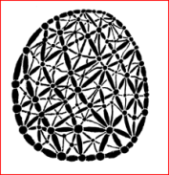                ΔΙΑΤΜΗΜΑΤΙΚΟ ΠΡΟΓΡΑΜΜΑ ΜΕΤΑΠΤΥΧΙΑΚΩΝ ΣΠΟΥΔΩΝ στα                    ΠΟΛΥΠΛΟΚΑ ΣΥΣΤΗΜΑΤΑ και ΔΙΚΤΥΑ                                                 ΤΜΗΜΑ ΜΑΘΗΜΑΤΙΚΩΝ                                                  ΤΜΗΜΑ ΒΙΟΛΟΓΙΑΣ                                                 ΤΜΗΜΑ ΓΕΩΛΟΓΙΑΣ                                                 ΤΜΗΜΑ ΟΙΚΟΝΟΜΙΚΩΝ ΕΠΙΣΤΗΜΩΝ                         ΑΡΙΣΤΟΤΕΛΕΙΟ ΠΑΝΕΠΙΣΤΗΜΙΟ ΘΕΣΣΑΛΟΝΙΚΗΣ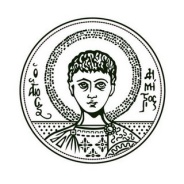 ΏραΦοιτητήςΤίτλος Εργασίας3-μελής Επιτροπή16:45Καζαμίας Αναστάσιος-ΠέτροςΧωροχρονική διερεύνηση των σχέσεων βλάστησης-κλίματος στη Β. Ελλάδα με χρήση δεδομένων από την πλατφόρμα Google Earth Engine.Exploring long-term spatiotemporal vegetation-climate interactions in Northern Greece using Google Earth Engine.Σγαρδέλης Σ. (Ε)Καρακώστας Θ.Μπράτσας Χ.